Консультация для родителей «Опытно - экспериментальная деятельность детей дома»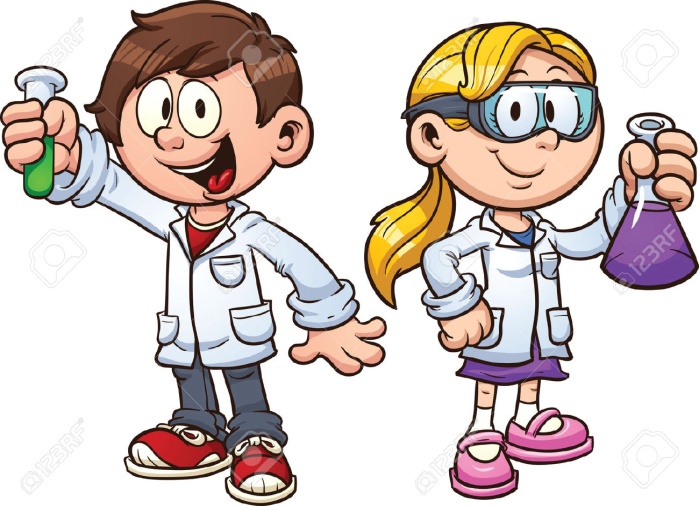 В каждом ребенке заложено стремление познавать окружающий мир. Дети  каждый день стараются узнать что-то новое, и у них всегда много вопросов. Им можно объяснять некоторые явления, а можно наглядно показать, как работает та или иная вещь, тот или иной феномен. Отличный инструмент для этого – опыты и эксперименты.Опыты помогают развивать речь, мышление, логику, творчество ребенка, наглядно показывать связи между живым и неживым в природе.В связи с этим особый интерес представляет изучение детского экспериментирования.Детское экспериментирование — средство интеллектуального развития дошкольников. Ребенок – дошкольник сам по себе уже является исследователем, проявляя живой интерес к различного рода исследовательской деятельности, в частности – к экспериментированию. В процессе экспериментирования дошкольник получает возможность удовлетворить присущую ему любознательность, найти ответ на множество интересующих вопросов: Почему? Зачем? Как? Что будет если? почувствовать себя учёным, исследователем, первооткрывателем.Детское экспериментирование – это один из ведущих видов деятельности дошкольника.Большой интерес возникает у детей к познанию окружающего, когда они сами могут обнаружить и понять новые свойства предметов, их сходство и различия, значения предметов для повседневной жизни. Необходимо предоставлять детям возможности приобретать знания самостоятельно.Дома можно организовать несложные опыты и эксперименты. Для этого не требуется больших усилий, только желание, немного фантазии и конечно, некоторые научные знания.
любое место в квартире может стать метом для эксперимента.Например, ванная комната. Во время мытья ребёнок может узнать много интересного о свойствах воды, мыла, о растворимости веществ. Например: Что быстрее растворится: морская соль, пена для ванны, хвойный экстракт, кусочки мыла и т.п.   Разрешите ребенку играть с пустыми баночками, флакончиками, мыльницами. Поинтересуйтесь, куда больше воды поместится? Куда вода легче набирается? Сколько, по-твоему, воды нужно набрать, чтобы флакончик утонул?Другой пример - кухня – это место, где ребёнок часто мешает маме, когда она готовит еду. Если у вас двое или трое детей, можно устроить соревнования между юными физиками. Поставьте на стол несколько одинаковых ёмкостей, и предложите детям растворять в воде различные продукты (крупы, муку, соль, сахар). Поинтересуйтесь у детей, что стало с продуктами и почему? Пусть дети сами ответят на эти вопросы. Важно только, чтобы вопросы ребёнка не оставались без ответа. Если вы не знаете точного (научного) ответа, необходимо обратится к справочной литературе, и постараться объяснить результат доступным для него языком.Эксперимент можно провести во время любой деятельности:- Уборка комнаты – Как ты считаешь, с чего надо начать? Что для этого нужно? Что ты сможешь сделать сам? В чем тебе понадобится помощь?Подобная ситуация развивает наблюдательность, умение планировать и подбирать необходимый материал для труда, рассчитывать свои силы.- Поливка цветов – Всем ли растениям необходим одинаковый полив? Почему? Какие растения нужно обрызгивать? Какие нет? Зачем рыхлить землю?- Ремонт в комнате – Какого цвета обои ты бы хотел видеть? Почему? Где лучше повесить твои рисунки? Где удобнее поставить твой столик?Это поможет ребенку научиться высказывать свои суждения, фантазировать, аргументировать свою точку зрения.-Ребёнок рисует (него кончилась зелёная краска)- Что будет, если смешать синюю и желтую краску?Путём проб и ошибок ребёнок найдёт верное решение. Родителям следует выслушать все предположения ребенка, при этом необходимо учитывать каждое предположение, его верность, точность, логичность. Если ребенок затрудняется выказать способы решения задачи, можно предложить самим.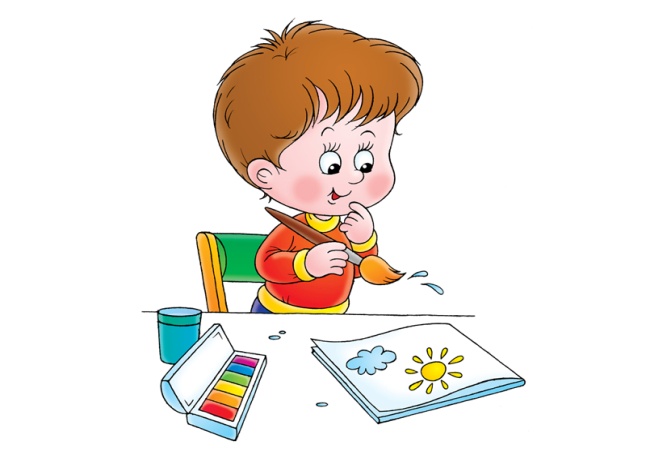 Чем больше вы с малышом будите экспериментировать, тем быстрее он познает окружающий его мир, и в дальнейшем будет активно проявлять познавательный интерес.Предлагаем несколько занимательных опытов и экспериментов, которые можно провести с ребенком дома.Опыт. Цветы лотоса.Вырежем из цветной бумаги цветы с длинными лепестками. При помощи карандаша закрутите лепестки к центру. А теперь опустите разноцветные лотосы на воду, налитую в таз. Буквально на ваших глазах лепестки цветов начнут распускаться. Это происходит потому, что бумага намокает, становится постепенно тяжелее и лепестки раскрываются.  Опыт. «Подводная лодка».Для проведения опыта вам понадобятся: сырое яйцо, стакан с водой, несколько столовых ложек соли. Положим сырое яйцо в стакан с чистой водопроводной водой – яйцо опустится на дно стакана. Вынем яйцо из стакана и растворим в воде несколько ложек соли. Опустим яйцо в стакан с солёной водой – яйцо останется плавать на поверхности воды. Соль повышает плотность воды. Чем больше соли в воде, тем сложнее в ней утонуть. В знаменитом Мёртвом море вода настолько солёная, что человек без всяких усилий может лежать на её поверхности, не боясь утонуть. Когда опыт проведен, можно показать фокус. Подливая Исоленой воды, вы добьетесь того, что яйцо будет всплывать. Подливая пресную воду – того, что яйцо будет тонуть. Внешне соленая и пресная вода не отличается друг от друга, и это будет выглядеть удивительно.Опыт со свечой.Закрепить свечку в тарелке и налить подкрашенной воды. Поджечь свечу и накрыть её стаканом. Свеча потухнет, так как весь кислород сгорел и за счёт вакуума, который там образовался, вода поднимается вверх. Опыт Соломинка-пипетка.Для проведения опыта вам понадобятся: соломинка для коктейля, 2 стакана. Поставим рядом 2 стакана: один – с водой, другой – пустой. Опустим соломинку в воду. Зажмём указательным пальцем соломинку сверху и перенесём к пустому стакану. Снимем палец с соломинки – вода вытечет в пустой стакан. Проделав то же самое несколько раз, мы сможем перенести всю воду из одного стакана в другой. По такому же принципу работает пипетка, которая наверняка есть в вашей домашней аптечке.Опыт Домашние леденцы  «Сладкие кристаллы».Поиграйте с вашими детьми в кулинаров – очень увлекательное занятие!!!  Готовьте дома вместе со своими детьми!!! Вспомните, не так ли поступали наши бабушки и прабабушки! Предложите ребенку приготовить домашние конфеты «Сладкие кристаллы».  Растворите в стакане теплой воды пол стакана сахара. Возьмите ложку или вилку и привяжите к ней чистую нитку с большим узелком на конце.  Положите эту ложку сверху стакана, поперек, а конец ниточки опустите в сахарный раствор. Важно!!! Нитка не должна касаться стенок стакана!!!  Ни по бокам, ни снизу!!! Наберитесь терпения и ждите пока  вода испариться! Весь процесс займет несколько  дней, сколько точно сказать трудно, так как это зависит от температуры и влажности воздуха в вашем доме. Возле батареи процесс идет значительно быстрее. Когда вода из стакана  испариться,  сахар налипнет на нить, принимая причудливые формы.  Все!!! Сладкие кристаллы можно пробовать. Вкусно? «Сладкие кристаллы» – замечательные экологически чистые конфеты!!! Без красителей и другой химии!!! Эти же леденцы будут гораздо вкуснее, если к сахарному раствору добавить сироп от варенья. Можно, в принципе, добавить и пищевой краситель, но это если у вашего ребенка нет аллергии. Тогда получатся  «Сладкие кристаллы»  с разным вкусом и цветом. Я не добавляю. Я вообще за минимизацию всего искусственного в пище.Мыльные пузыри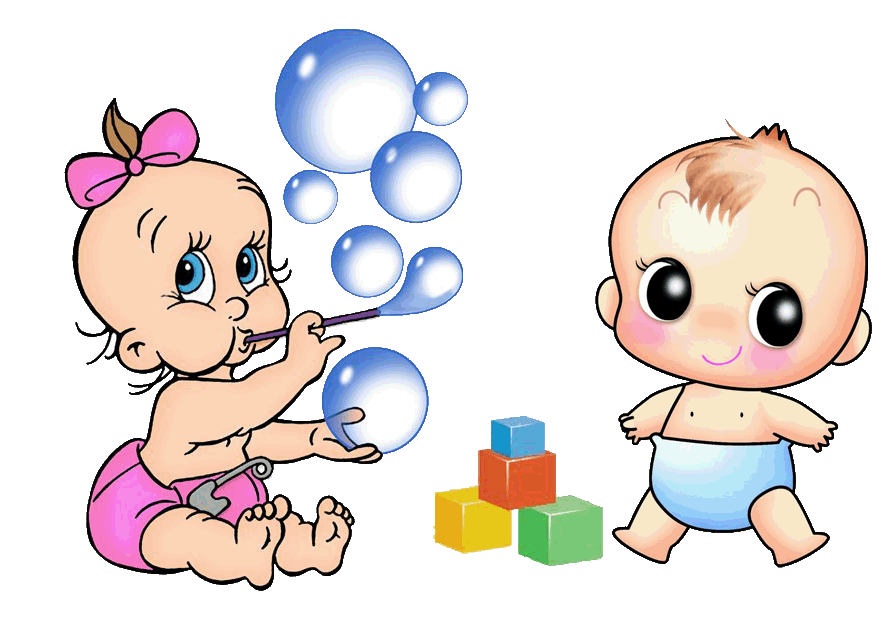 
Цель: Сделать раствор для мыльных пузырей.
Материалы: жидкость для мытья посуды, чашка, соломинка.
Процесс:
Наполовину наполните чашку жидким мылом.
Доверху налейте чашку водой и размешайте.
Окуните соломинку в мыльный раствор.
Осторожно подуйте в соломинку
Итоги: У вас должны получиться мыльные пузыри.
Почему? Молекулы мыла и воды соединяются, образуя структуру, напоминающую гармошку. Это позволяет мыльному раствору растягиваться в тонкий слой.«Делаем творог»
Бабушки, которым более 50 лет, хорошо помнят, как сами делали творог своим детям. Вы можете показать этот процесс и ребенку.
Подогрейте молоко, влив в него немного сока лимона (можно использовать и хлористый кальций). Покажите детям, как молоко сразу же свернулось большими хлопьями, а поверх него находится сыворотка.
Слейте полученную массу сквозь несколько слоев марли и оставьте на 2-3 часа. У вас получился прекрасный творог. Полейте его сиропом и предложите ребенку на ужин. Уверены, даже те дети, которые не любят этот молочный продукт, не смогут отказаться от деликатеса, приготовленного с их собственным участием. «Утопи и съешь»
Хорошенько вымойте два апельсина. Один из них положите в миску с водой. Он будет плавать. И даже если очень постараться, утопить его не удастся.
Очистите второй апельсин и положите его в воду. Ну, что? Глазам своим не верите? Апельсин утонул. Как же так? Два одинаковых апельсина, но один утонул, а второй плавает? Объясните ребенку: "В апельсиновой кожуре есть много пузырьков воздуха. Они выталкивают апельсин на поверхность воды. Без кожуры апельсин тонет, потому что тяжелее воды, которую вытесняет". «Греет ли шуба?»
Этот опыт должен очень понравиться детям.
Купите два стаканчика мороженого в бумажной обертке. Один из них разверните и положите на блюдечко. А второе прямо в обертке заверните в чистое полотенце и хорошенько укутайте шубой. Минут через 30 разверните укутанное мороженое и выложите его без обертки на блюдце. Разверните и второе мороженое. Сравните обе порции. Удивлены? А ваши дети?
Оказывается, мороженое под шубой, в отличие от того, что на блюдечке, почти не растаяло. Так что же? Может, шуба - вовсе не шуба, а холодильник? Почему же тогда мы надеваем ее зимой, если она не греет, а охлаждает?
Объясняется все просто. Шуба перестала пропускать к мороженому комнатное тепло. И от этого пломбиру в шубе стало холодно, вот мороженое и не растаяло. Теперь закономерен и вопрос: «Зачем же человек в мороз надевает шубу?» Ответ: «Чтобы не замерзнуть». Когда человек дома надевает шубу, ему тепло, а шуба не выпускает тепло на улицу, вот человек и не мерзнет. «Упорная воронка»
Может ли воронка "отказаться" пропускать воду в бутылку? Давайте проверим!
Нам понадобятся:
- 2 воронки
- две одинаковые чистые сухие пластиковые бутылки по 1 литру
- пластилин
- кувшин с водой
Подготовка:
1. Вставьте в каждую бутылку по воронке.
2. Замажьте горлышко одной из бутылок вокруг воронки пластилином, чтобы не осталось щели.
Начинаем научное волшебство!
1. Объявите зрителям: "У меня есть волшебная воронка, которая не пускает воду в бутылку".
2. Возьмите бутылку без пластилина и налейте в нее через воронку немного воды. Объясните зрителям: "Вот так ведет себя большинство воронок".
3. Поставьте на стол бутылку с пластилином.
4. Налейте в воронку воды до верха. Посмотрите, что будет.
Результат:
Из воронки в бутылку протечет немного воды, а затем она прекратит течь совсем.
Объяснение:
В первую бутылку вода течет свободно. Вода, текущая через воронку в бутылку, замещает в ней воздух, который выходит через щели между горлышком и воронкой. В запечатанной пластилином бутылке тоже есть воздух, который обладает своим давлением. Вода в воронке тоже обладает давлением, которое возникает благодаря силе тяжести, тянущей воду вниз. Однако сила давления воздуха в бутылке превышает силу тяжести, действующую на воду. Поэтому вода не может попасть в бутылку.
Если в бутылке или в пластилине будет хотя бы маленькая дырочка, воздух сможет выходить через нее. Из-за этого его давление внутри бутылки будет падать, и вода сможет течь в нее.«Сортировка»
Как вы думаете, возможно ли разделить перемешанные перец и соль? Если освоите этот эксперимент, то точно справитесь с этой трудной задачей!
Нам понадобятся:
- бумажное полотенце
- 1 чайная ложка (5 мл) соли
- 1 чайная ложка (5 мл) молотого перца
- ложка
- воздушный шарик
- шерстяной свитер
- помощник
Подготовка:
1. Расстелите на столе бумажное полотенце.
2. Насыпьте на него соль и перец.
Начинаем научное волшебство!
1. Предложите кому-нибудь из зрителей стать вашим ассистентом.
2. Тщательно перемешайте ложкой соль и перец. Предложите помощнику попытаться отделить соль от перца.
3. Когда ваш помощник отчается их разделить, предложите ему теперь посидеть и посмотреть.
4. Надуйте шарик, завяжите и потрите им о шерстяной свитер.
5. Поднесите шарик поближе к смеси соли и перца. Что вы увидите?
Результат:
Перец прилипнет к шарику, а соль останется на столе.
Объяснение:
Это еще один пример действия статического электричества. Когда вы потрёте шарик шерстяной тканью, он приобретает отрицательный заряд. Если поднести шарик к смеси перца с солью, перец начнет притягиваться к нему. Это происходит потому, что электроны в перечных пылинках стремятся переместиться как можно дальше от шарика. Следовательно, часть перчинок, ближайшая к шарику, приобретает положительный заряд, и притягивается отрицательным зарядом шарика. Перец прилипает к шарику.
Соль не притягивается к шарику, так как в этом веществе электроны перемещаются плохо. Когда вы подносите к соли заряженный шарик, ее электроны все равно остаются на своих местах. Соль со стороны шарика не приобретает заряда - остается незаряженной или нейтральной. Поэтому соль не прилипает к отрицательно заряженному шарику.«Гибкая вода»
В предыдущих опытах вы с помощью статического электричества отделяли перец от соли. Из этого опыта вы узнаете, как статическое электричество действует на обыкновенную воду.
Нам понадобятся:
- водопроводный кран и раковина
- воздушный шарик
- шерстяной свитер
Подготовка:
Для проведения опыта выбери место, где у вас будет доступ к водопроводу. Кухня прекрасно подойдет.
Начинаем научное волшебство!
1. Объявите зрителям: "Сейчас вы увидите, как мое волшебство будет управлять водой".
2. Откройте кран, чтобы вода текла тонкой струйкой.
3. Скажите волшебные слова, призывая струю воды двигаться. Ничего не изменится; тогда извинитесь и объясните зрителям, что вам придется воспользоваться помощью своего волшебного шарика и волшебного свитера.
4. Надуйте шарик и завяжите его. Потрите шариком о свитер.
5. Снова произнесите волшебные слова, а затем поднесите шарик к струйке воды. Что будет происходить?
Результат:
Струя воды отклонится в сторону шарика.
Объяснение:
Электроны со свитера при трении переходят на шарик и придают ему отрицательный заряд. Этот заряд отталкивает от себя электроны, находящиеся в воде, и они перемещаются в ту часть струи, которая дальше всего от шарика. Ближе к шарику в струе воды возникает положительный заряд, и отрицательно заряженный шарик тянет ее к себе.
Чтобы перемещение струи было видимым, она должна быть небольшой. Статическое электричество, скапливающееся на шарике, относительно мало, и ему не под силу переместить большое количество воды. Если струйка воды коснется шарика, он потеряет свой заряд. Лишние электроны перейдут в воду; как шарик, так и вода станут электрически нейтральными, поэтому струйка снова потечет ровно.Все, что постоянно находится рядом с ребенком, должно быть им замечено, должно привлекать его внимание, вызывать интерес.
  Чем больше вы с малышом будите экспериментировать, тем быстрее он познает окружающий его мир, и в дальнейшем будет активно проявлять познавательный интерес.Вот несколько советов для родителей по развитию поисково-исследовательской активности детей:- Не следует отмахиваться от желаний ребенка, даже если они вам кажутся импульсивными, ведь в основе их может лежать важнейшее качество ребенка - любознательность.- Нельзя отказываться от совместных игр и действий с ребенком, ведь он не может развиваться в обстановке безучастности к нему взрослых.- Сиюминутные запреты без объяснений сковывают активность и самостоятельность ребенка. Если у вас возникает необходимость что-то запретить, то обязательно объясните, почему вы это запрещаете и помогите определить, что можно и как можно.- Не следует постоянно указывать на ошибки и недостатки деятельности ребенка. Осознание своей неуспешности приводит к потере всякого интереса к этому виду деятельности.- Предоставляйте ребенку возможность действовать с разными предметами и материалами. Поощряйте экспериментирование с ними.- С раннего детства побуждайте малыша доводить начатое дело до конца; эмоционально оценивайте его волевые усилия и активность. Ваша положительная оценка для него важнее всего.При проведении эксперимента главное – безопасность вас и вашего ребёнка.Эксперименты составляют основу всякого знания, без них любые понятия превращаются в сухие абстракции. В дошкольном воспитании экспериментирование является тем методом обучения, который позволяет ребенку моделировать в своем сознании картину мира, основанную на собственных наблюдениях, опытах, установлении взаимозависимостей, закономерностей.Давайте – же сделаем ребёнку жизнь интереснее и краше, будем стараться, чтобы у детей создавалось представление  о себе как об умеющем, сообразительном, терпеливом. Всё это будет способствовать формированию у ребёнка любознательности самого высокого для дошкольника уровня. А в этом – залог его будущих учебных успехов и творческого отношения к любому делу, с которым он соприкоснётся.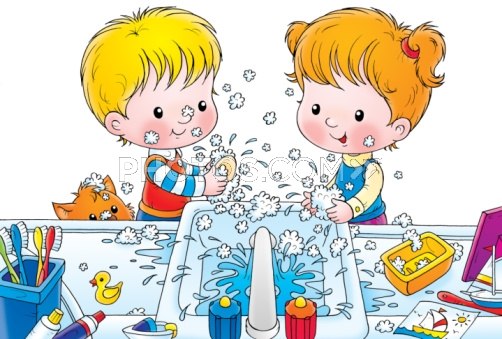 